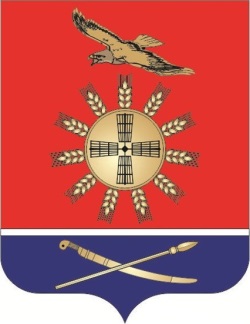 УПРАВЛЕНИЕ ОБРАЗОВАНИЯ ЗИМОВНИКОВСКОГО РАЙОНАП Р И К А З16.08.2019                                                                                                        №239- ОД Об утверждении Положения о методическом объединении педагогов дошкольного образования в Зимовниковском районе. В целях реализации статьи 9 Федерального закона от 29.12.2012 №273-ФЗ «Об образовании в Российской Федерации»ПРИКАЗЫВАЮ:Утвердить:    	1.1.Положение о районном методическом объединении педагогов дошкольного образования в Зимовниковском районе (Приложение №1).          1.2.План  работы районного методического объединения педагогов дошкольного образования в Зимовниковском районе на 2019-2020 учебный год. (Приложение №2)Контроль    исполнения   настоящего  приказа   возложить   на   заместителя начальника управления образования Клименко О.Н.Начальник управления образованияЗимовниковского района                                                                      Л.И. КулешоваПриказ подготовлен:Серебрянской  Н.В.Приложение №1к приказу управления образования от 16.08.2019 № 239-ОДПОЛОЖЕНИЕо районном методическом объединении (РМО)педагогических работников дошкольного образования1. Общие положения 1.1 Районное методическое объединение педагогических работников дошкольного образования (далее - РМО) создаётся в целях совершенствования содержания методической работы в соответствии с современными требованиями к образовательному процессу, внедрения в практику работы инновационных технологий, повышения профессионализма педагогов. 1.2. Районное методическое объединение педагогических работников дошкольного образования  в своей деятельности руководствуется Конвенцией о правах ребёнка, законами Российской Федерации, решениями правительства Российской Федерации, приказами управления образования и настоящим Положением. 1.3. Районное методическое объединение педагогических работников дошкольного образования  создаётся и ликвидируется на основании приказа управления образования Зимовниковского района. 2.Цель и задачи районного методического объединения педагогических работников дошкольного образования.2.1. Целью деятельности РМО является оказание педагогам дошкольных организаций методической поддержки в деятельности по реализации основных приоритетов развития дошкольного образования в Зимовниковском районе. 2.2. В ходе работы РМО решаются следующие задачи:-изучение нормативной и методической документации по вопросам дошкольного образования; -организация работы по отбору содержания и составлению образовательных программ с учётом ФГОС ДО;  -обеспечение профессионального, культурного и творческого роста педагогов; -освоение нового содержания, технологий и методов по управлению методической работой в дошкольной организации; -изучение и анализ состояния организации методической работы в дошкольных организациях  района, а также состояния воспитательно-образовательного процесса; -обобщение и распространение опыта педагогов дошкольного образования; -оказание помощи в подготовке и проведении конкурсов профессионального мастерства среди педагогов района; -организация открытых методических мероприятий по определенной теме с целью ознакомления с методическими материалами; -информирование педагогов дошкольного образования о содержании посещённых курсов повышения квалификации, творческих командировок; -организация работы по приведению оснащения предметно-пространственной среды дошкольных организаций в соответствие с требованиями ФГОС ДО; 3.Организация работы районного методического объединения педагогических работников дошкольного образования.3.1.Для организации своей работы РМО избирает руководителя. 3.2.РМО планирует свою работу на год. В годовой план работы РМО включаются график проведения его заседаний. 3.3.РМО педагогов дошкольного образования может организовать семинарские занятия, цикл консультаций по заданной и определённой тематике. 3.4.В течение учебного года проводится не менее четырёх заседаний РМО педагогов дошкольного образования с организацией методических мероприятий, открытых занятий с детьми дошкольного возраста. 3.5. К основным формам работы в РМО относятся: -внедрение инновационных методик и технологий по вопросам воспитания, развития и обучения детей дошкольного возраста в образовательный процесс дошкольных организаций; -«круглые столы», совещания и семинары по методическим вопросам, творческие отчеты воспитателей; -заседания РМО по вопросам методики обучения и воспитания детей; -открытые занятия и совместная деятельность; -изучение и реализация в образовательном процессе требований нормативно-правовых и конструктивно-методических документов.- взаимопосещение различных методических мероприятий, организуемых в дошкольных организациях; -анализ проведённых методических мероприятий. 3.6 Заседания РМО  протоколируются (указываются вопросы, обсуждаемые РМО, фиксируются принимаемые решения, рекомендации). 3.7. В конце учебного года районное методическое объединение проводит анализ своей деятельности. 4. Права членов  районного методического объединения педагогических работников дошкольного образования.4.1.РМО имеет право:-вносить предложения по совершенствованию образовательного процесса в дошкольных образовательных организациях района; -рекомендовать к публикации материалы о передовом педагогическом опыте, накопленном в РМО;-рекомендовать к поощрению воспитателей за активное участие в инновационной деятельности; -рекомендовать воспитателям различные формы повышения квалификации; 5. Обязанности членов районного методического объединения педагогических работников дошкольного образования.5.1. Каждый педагог должен являться членом РМО и иметь собственную программу профессионального самообразования и обязан: -знать основные тенденции развития дошкольной педагогики и психологии; -участвовать в заседаниях РМО, практических семинарах и других мероприятиях, проводимых по плану районного методического объединения; -участвовать в работе по повышению уровня своего профессионального мастерства.6. Документация и отчётность РМО6.1.РМО должно иметь следующие документы: -положение о РМО; -план работы на текущий учебный год; -анализ работы РМО за прошедший год; -банк данных о педагогах РМО: количественный и качественный состав (возраст, образование, специальность, преподаваемый предмет, общий и педагогический стаж, квалификационная категория, награды, звания, сведения о темах самообразования и пр.); -протоколы заседаний РМО; -банк данных о педагогах, внедряющих в практику инновационный опыт работы в рамках деятельности РМО.Приложение №2к приказу управления образования от 16.08.2019 № 239-ОДПлан работы районного методического объединения педагогов дошкольных образовательных организаций Зимовниковского района на 2019-2020 учебный годТема: Педагогическое и методическое сопровождение педагогов в условиях реализации ФГОС дошкольного образования. Цель: Создание организационных условий, способствующих повышению профессиональной компетентности педагогов дошкольного образования в условиях реализации ФГОС ДО. Задачи методической работы: 1.Оказание методической и практической помощи педагогам; 2.Выявление, обобщение и распространение педагогического опыта; Состав рабочей группы РМОПлан работы районного методического объединения педагогов дошкольных образовательных организаций№ФИОдолжность1Серебрянская Н.В.Ведущий методист управления образования2Колесникова Н.С.старший воспитатель МБДОУ детского сада «Росинка»3Назаренко Н.Н.старший воспитатель МБДОУ детского сада «Аленка»4Коваленко А.М.старший воспитатель МБДОУ детского сада «Тополек» 5Нестеренко Е.А.старший воспитатель МБДОУ казачьего детского сада «Малыш»№срокиНаправлениеМесто проведенияОтветственныйУчастники1ОктябрьРеализация образовательной области «Речевое развитие» в соответствии с современными требованиями и инновационными подходами.1.Особенности речевого развития у дошкольников в условиях поликультурной образовательной среды.2.НОД в подготовительной к школе группе «Перелетные птицы. Водоплавающие птицы»3.Презентация опыта работы на тему «Технология развития речевой активности детей дошкольного возраста в условиях поликультурной среды ДО»МБДОУ детский сад «Аленка»Серебрянская Н.В.Назаренко Н.Н.Назаренко Н.Н.Мусиенко Е.Л.НовиковаЕ.В. Шевченко И.П.дошкольные образовательные организации по согласованию2Ноябрь Реализация образовательной области «Художественно-эстетическое развитие» в соответствии с современными требованиями и инновационными подходами. «Развитие творческих способностей дошкольников»1. «Творческие способности. Условия  для развития творческих способностей дошкольников»2.НОД по художественно-эстетическому развитию3. Педагогическая мастерская:«Игры  на развитие  мышления и воображения»МБДОУ детский сад «Тополек»Серебрянская Н.В.Коваленко А.М.Коваленко А.М.Бородай Е.В.дошкольные образовательные организации по согласованию3ЯнварьОрганизация инклюзивного образовательного процесса в ДОО1.НОД по социально-коммуникативному развитию.2.Адаптированные образовательные программы дошкольного образования: проектирование и алгоритмы реализации.3. Практикум «Кинезиология как метод коррекции недостатков речевого развития у детей дошкольного возраста с ОВЗ»МБДОУ детский сад «Росинка»Серебрянская Н.В.Поважная Н.А.Колесникова Н.С.Колесникова Е.В.дошкольные образовательные организации по согласованию4АпрельРегиональный компонент как основа здоровьесберегающей деятельности в ДОО.1.НОД по развитию речи с использованием регионального компонента и здоровьесберегающих технологий (средняя группа) 2.Практикум «Современные здоровьесберегающие технологии – основа педагогики казачества».3. Круглый стол «Перспективы развития регионального компонента в ДОО».МБДОУ казачий детский сад «Малыш»Серебрянская Н.В.Нестеренко Е.А.Ерилкина Е.В.Педагоги ДООНестеренко Е.А.дошкольные образовательные организации по согласованию